Biotic and Abiotic InteractionsMake a connection between the abiotic and biotic factors.  Example: Fish live in water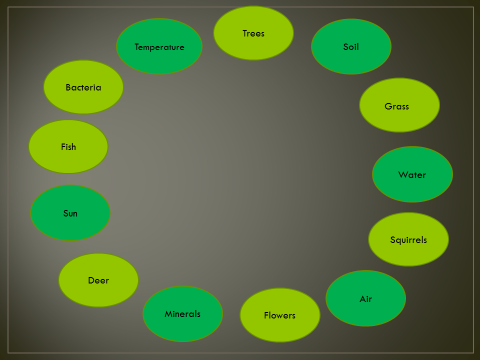 